																2023/2024 School Year	School or Site:   ______________________________________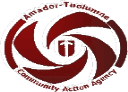 If your children don’t attend the same school, you must fill out a separate application for each childPRINT LEGIBLYStudent Name______________________________________________Age______ Teacher___________________Student Name______________________________________________Age______ Teacher___________________Student Name______________________________________________Age______ Teacher___________________Student Name______________________________________________Age______ Teacher___________________Parent or Guardian ___________________________________________________________________________Mailing Address____________________________________________City_______________ Zip_____________Phone or Message Number_____________________________________________________________________Household Member Information -Include everyone in householdNumber of Household Members:         1           2           3           4           5           6           7	8	9+  Did you know that your family may qualify for other ATCAA Programs?                Would you like someone to contact you from one of our other programs?   Yes or No  (please circle one)Please circle all that you would like information about:Head Start Programs     Youth Programs     Family & Adult Programs     Housing     Weatherization     Other Food Distributions					Verification of EligibilityI certify under penalty of perjury that my household income does not exceed the monthly guidelines listed below or for the past 12 months does not exceed the annual income guidelines listed below and those foods received will be for personal home use and will not be sold, traded, or given away.I certify that my income does not exceed $ ______________ for a family of _______ persons.Signature_____________________________________________________      Date_______________Provided by California Department of Social Services Emergency Food Assistance Program, U.S. Department of Health and Human Services Community Food and Nutrition Program, California Emergency Foodlink, and the Amador Tuolumne Community Action Agency Food Bank.   No person shall be discriminated against in participating, due toage, sex, color, religion, gender, marital status, ancestry, medical condition, physical or mental disability, citizenship or any other consideration made unlawful by state, federal or local laws.NameAgeNameAge1.6.2.7.3.8.4.9.5.10.Number in HouseholdTotal Monthly IncomeMax. Yearly IncomeNumber in HouseholdTotal Monthly incomeMax. Yearly Income1$2,855.25$34,263.006$7,888.17$94,658.002$3,861.83$46,342.007$8,894.75$106,737.003$4,868.42$58,421.008$9,901.33$118,816.004$5,875.00$70,500.00Over 8 Add $1,006.59 eachAdd $12,079.00 each5$6,881.58$82,579.00